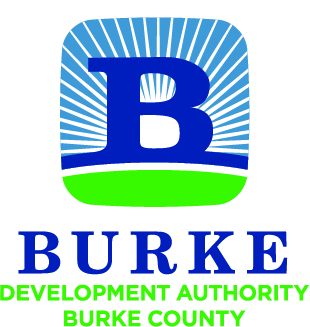 Development Authority of Burke CountyRegular Monthly MeetingAll meetings of the Development Authority of Burke County shall be held in accordance with the provisions of O.C.G.A. § 50-14-1 et seq.  The public shall at all times be afforded access to all meetings other than executive sessions.June 26, 2018									          8:00 AMCall to Order							           Preston ConnerApproval of Minutes 						           Preston ConnerFinancial Report						             	Merv WaldropAccount BalancesSPLOST DisbursementsYTD Budget Report FY 18					   Jessica HoodApproval of FY 19 Budget				 		   Jessica HoodE-Commerce Tax Exemption						   Jessica Hood3-County JDA Creation / Activation				   	   Jessica HoodGRAD Certification for Raymond Tract				   Jessica HoodProject Chef Financing Options					   Jessica HoodNEXT MEETING						                             July 24, 2018										           8:00 AM